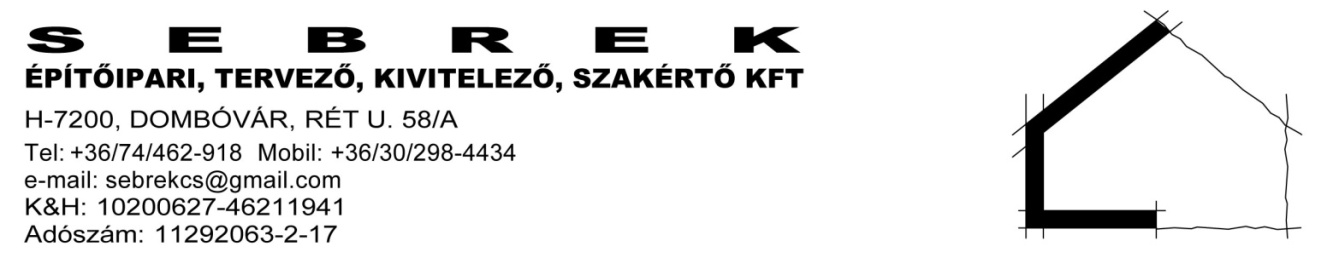 MŰSZAKI LEÍRÁSFELSŐNYÉKI  ROMA ÖNKORMÁNYZAT 7099 FELSŐNYÉK Kossuth u. 57.( képviseli : SÁVOLY  LAJOS  elnök)A FELSŐNYÉKI ÓVODA  7099 FELSŐNYÉK  Templom u. 2. hrsz: 746FELÚJÍTÁS , KORSZERŰSÍTÉS MUNKÁIRÓLElőzmények:A Felsőnyéki óvoda  a két világháború között épült , többszöri bővítéssel érte el mai formáját. Az épület a falu közepén helyezkedik el, a templom mellett.Műszaki állapota nem mindenben felel meg a mai előírásoknak, leginkább a tető leázása és a hőszigetelés hiánya okozza a legnagyobb gondot. Az óvoda  felújítását pályázati forrás bevonásával kívánják megoldani.Épület leírása:Az épületben  két csoportszoba illetőleg egy óvoda pedagógus szoba van, valamint egy öltöző és egy vizes blokk. Az épület keleti felében helyezkedik el a konyha ahol rendszeresen főznek, az óvoda és a konyha zárt folyosóval van össze kötve, melynek konyhai  épületrész csatlakozásánál van a gáz kazánház.Óvoda épület adatai:Felújítás előtt:01.Nevelői szoba: 15,04 m202.Csoportszoba: 48,49 m203. Csoportszoba : 40,73 m204.Öltöző 12,27 m205.Wc,mosdó:14,90 m207.Folyosó:36,10 m2Óvoda felújítás előtt összesen: 167,53 m2Felújítás után:01.Nevelői szoba: 15,04 m202.Csoportszoba: 48,49 m203. Csoportszoba : 40,73 m204.Öltöző 12,27 m205.Wc,mosdó:9,60 m207.Folyosó:36,10 m222.AKM wc: 5,30 m2Óvoda felújítás után összesen: 167,53 m2Szerkezeti  felújítás leírása:Alapozás: nem kerül felújításra Lábazat: marad a meglévő tégla lábazatSzigetelés: új talajnedvesség elleni szigetelés  4 mm  bitumen lemezzel készül a felbontandó padlóburkolatok aláFalazat: szerkezeti fal marad a meglévőFödém: A meglévő borított fafödém marad ,    felülről 26 cm szálas szigetelést kap. szigeteléssel.Áthidalások: nem terveztük a tartófalak megbontásátNyílásbefalazások:  nem terveztünkTetőszerkezet: A meglévő  torokgerendás tetőszerkezet marad, megerősítése itt főképp A fakötéseket egyedileg felül kell vizsgálni és ha szükséges meg kell erősíteni.Tetőfedés: Az épületre a faluképet nem zavaró abba beilleszkedő hornyolt húzott kerámia cserépfedést kell készíteni. A padlástér átszellőztetésre kerül.Homlokzat: dörzsölt vékony  vakolat 2 mm, alatta 16  cm vtg. grafitos polisztirol hőszigetelés készül  mechanikai rögzítéssel.Lábazat: A meglévő lábazat  megmarad, melyre 16 cm vtg. grafitos polisztirol szigetelés készül lábazati vakolattal.Aljzatbeton: C 20/25 -16 betonból, rétegrend szerintNyílászárók: 5 kamrás műanyag nyílászárók k= 1,15 W/m2KKémény: a meglévő gázkémény maradFödém hőszigetelés: 26 cm vtg. szálas hőszigetelés Csatorna: Horganyzott lemez csatornával saját telken elvezetve.Gépészet: Víz: községi hálózatrólVillany:  községi hálózatrólSzennyvíz:ú meglévő zárt rendszerbeVálaszfalak: válaszfal téglábólAkadály mentesítés:Az épületben jelenleg akadálymentes wc, mosdó nincs, ezt a korábbi mosdóból  terveztük kialakítani. Az épület meglévő folyosójában levő lépcső helyett egy belső rámpát kell kialakítani.Akadálymentes parkoló a zárható udvaron belül kerül elhelyezésre, fordulóval, térkő burkolattal, feliratozva.A tervezett  felújítás korszerűsítés  nem építési engedély köteles.Dombóvár 2016.04. 22.Kiss Gáborokl.építészÉ 18-0230tervezőSebrek Csabaokl.építész, okl.szerkezettervező ép.mérnökÉ 17-0374,SZÉSZ 1-17-0374, SZÉSZ2-17-0374felelős tervező